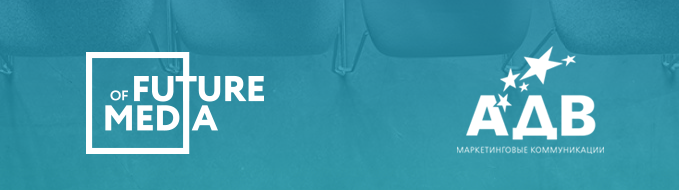 Конкурс технологических проектов-стартапов в области медиа, маркетинга и рекламы Go To AdTech, 1 марта 2017Программа: Конференц-зал  комплекса «Ш.Ё.Л.К» на Саввинской набережной, дом 12 строение 10г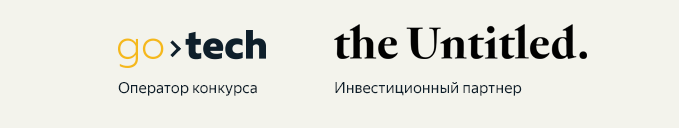 НачалоЗавершениеСессииУчастники9-0010-00Регистрация, приветственный кофе10-0010:10ОткрытиеДмитрий Коробков (АДВ), Игорь Лутц (The Untitled Ventures)10:1010:30Специальный гость: "Чем стартапы  могут быть полезны крупным брендам?"Роз Льюис (Collider)10:3010:45Презентация стартапов: три компании10:4511:05Big Data  и Искуственный Интеллект  в маркетингеАльберт Усманов (Сбербанк), Юрий Самойленко (Фольксваген),  Дмитрий Калаев (ФРИИ), Алексей Катков (Sistema Venture Capital),  Александр Лигер (НРА),  Дмитрий Коробков (АДВ)11:0511:20Презентация стартапов: три компании11:2011:35Кофе-брейк11:3511:55Бренды и стартапы: польза и риски совместной работыРоз Льюис (Collider),  Шо Элмерт (Playbuzz), Джереми Бассет (ex-директор Unilever Foundry), Игорь Лутц (The Untitled)  Джеймс Мэй (АДВ)11:5512:10Специальный гость:  «Умные агенты – проактивная  персональная коммуникация с пользователями».Сергей Шумский, вице-президент Российской ассоциации нейроинформатики, соучредитель Отраслевого союза Нейронет12:1012:30Презентация стартапов: четыре компании12:3012:50Виртуальная/Дополненная Реальность - когда и зачем?Евгений Кузнецов (РВК), Максим Гришаков (Яндекс),  Ольга Турищева (М.видео), Наталья Галкина (Neurotrend),  Игорь Перевозчиков (АДВ)12:5013:10Специальный гость: «Playbuzz –история стартапа»Шо Элмерт (Playbuzz)13:1013:25Церемония награждения13:2514:30Фуршет